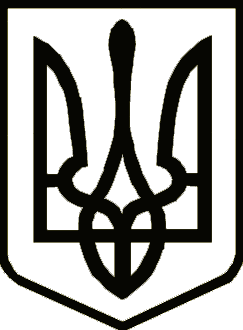 УКРАЇНАЧЕРНІГІВСЬКА ОБЛАСНА ДЕРЖАВНА АДМІНІСТРАЦІЯУПРАВЛІННЯ КАПІТАЛЬНОГО БУДІВНИЦТВАН А К А ЗПро затвердження плану внутрішніх навчань працівників Управління з питань дотримання вимог антикорупційного законодавства на 2024 рікНа виконання пункту 1 частини шостої статті 131 Закону України «Про запобігання корупції», підпункту 1 пункту 1 розділу ІІ Типового положення про уповноважений підрозділ (уповноважену особу) з питань запобігання та виявлення корупції, затвердженого наказом Національного агентства з питань запобігання корупції від 27 травня 2021 року № 277/21, зареєстрованого в Міністерстві юстиції України 14 липня 2021 року за № 914/36536 н а к а з у ю :1. Затвердити План внутрішніх навчань працівників Управління капітального будівництва Чернігівської обласної державної адміністрації з питань дотримання вимог антикорупційного законодавства на 2024 рік        (далі – План навчань), що додається.		2. Головному спеціалісту з питань запобігання та виявлення корупції Управління капітального будівництва Чернігівської обласної державної адміністрації Ірині ВАСИЛЬЧЕНКО забезпечити проведення внутрішніх навчань працівників Управління капітального будівництва Чернігівської обласної державної адміністрації відповідно до Плану навчань.		3. Контроль за виконанням цього наказу залишаю за собою.Начальник                                                                           Ярослав СЛЄСАРЕНКОЗАТВЕРДЖЕНОнаказ начальника Управління
капітального будівництва Чернігівської обласної державної адміністрації
11 грудня 2023 року № 198ПЛАН внутрішніх навчань працівників Управління капітального будівництва Чернігівської обласної державної адміністрації з питань дотримання вимог антикорупційного законодавствана 2024 рікГоловний спеціаліст з питань запобігання та виявлення корупції Управління капітального будівництва Чернігівської обласної державної адміністрації					     Ірина ВАСИЛЬЧЕНКОвід 11 грудня 2023 року        Чернігів№ 198№з/пНайменування навчального заходу(тематика)Форма навчанняВідповідальний за організацію навчанняСтроки проходження навчаньВідмітка про виконання1.Рекомендації щодочергового етапуподання до Єдиного державного реєстру декларацій осіб, уповноважених на виконання функцій держави або місцевого самоврядування щорічних електронних декларацій за 2023 рік відповідно до Закону України «Про запобігання корупції».лекціяВасильченко І.О. січень2.Порядок інформування Національного агентства з питань запобігання корупції про суттєві зміни у майновому стані суб’єкта декларування та про відкриття суб’єктом декларування або членом його сім’ї валютного рахунка в установі банку-нерезидента.лекціяВасильченко І.О.березень3.Запобігання виникненню та шляхи врегулювання конфлікту інтересів у працівників Управління. лекціяВасильченко І.О.травень4.Повноваження та права Національного агентства з питань запобігання корупції.лекціяВасильченко І.О. вересень5.Етика державних службовців, як засіб запобігання та протидії корупції.лекціяВасильченко І.О. листопад